БИЛЕТ «Техник-электромонтер диспетчерского оборудования и телеавтоматики» (4 уровень квалификации)Вопрос № 1Значение допустимых отклонений значительных дефектов для гаечных, торцевых ключей для линейных размеров: Варианты ответов:- 35 %;- 40 %;- 45 %;- 50 %.Вопрос № 2На рисунке показан: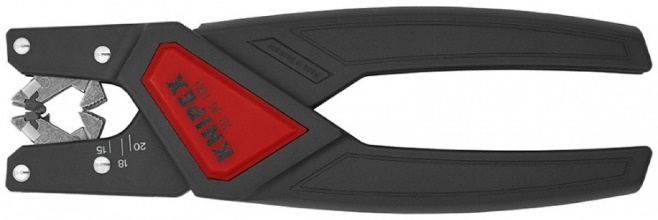 Варианты ответов:- кримпер;- стриппер;- инструмент для 6-гранной опрессовки наконечников;- инструмент для снятия изоляции;- инструмент для заделки витой пары.Вопрос № 3Для чего предназначен концентратор дискретных датчиков (КДД)?Варианты ответов:- предназначен для сбора информации о состоянии объектов охранно-пожарной сигнализации, вентиляции, электроустановок и других инженерных систем, имеющих выходы контроля состояния типа «сухой контакт»;- предназначен для управления датчиками объектов охранно-пожарной сигнализации, вентиляции, электроустановок и других инженерных систем, имеющих входы контроля состояния типа «сухой контакт»;- предназначен для регулировки параметров объектов охранно-пожарной сигнализации, вентиляции, электроустановок и других инженерных систем, имеющих выходы контроля состояния типа «сухой контакт»;Вопрос № 4Какой выпрямитель указан на рисунке?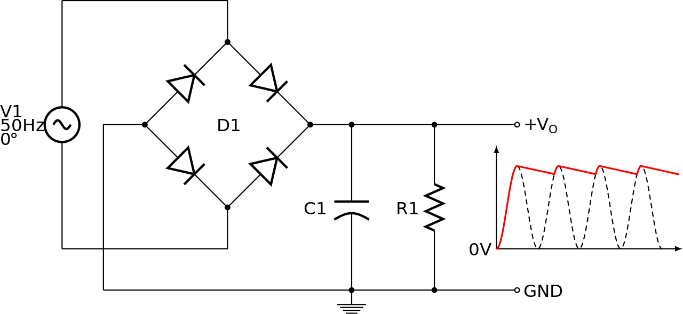 Варианты ответов:- двухполупериодный выпрямитель со сглаживающим емкостным фильтром;- шестифазный мостовой выпрямитель;- однополупериодный выпрямитель;- выпрямитель Миткевича «два четвертьмоста параллельно» на твердотельных диодах.Вопрос № 5Что такое DD1 на электрической принципиальной схеме ЦП ЦДК?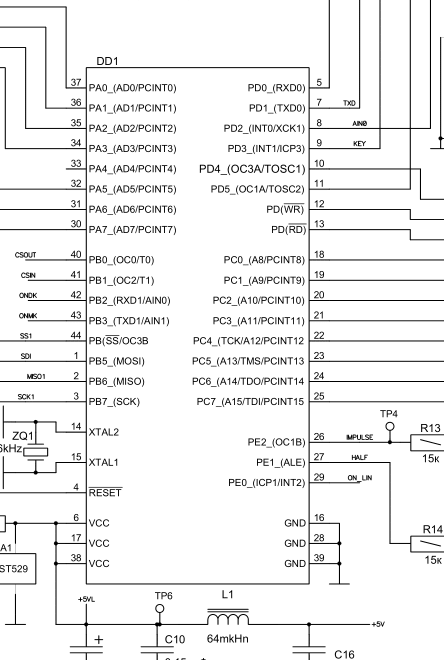 Варианты ответов:- интегральная микросхема; - оперативная память;- концентратор.Вопрос № 6Что не нужно делать перед разборкой электрического аппарата:Варианты ответов:- провести внешний осмотр для выявления заметных механических или термических повреждений корпуса и навесных устройств;- протереть аппарат ветошью, а если необходимо чистят кистями и щетками либо моют с применением мыльных растворов и растворителей;- ознакомиться с эксплуатационно-технической документацией;- провести демонтаж внешнего корпуса аппарата и оценить его состояние, при наличии повреждений, сделать запись о них в дефектировочной карте.Вопрос № 7С помощью чего запрещается крепить телекоммуникационные кабели?Варианты ответов:- скоб;- хомутов;- клея.Вопрос № 8Коммутационное оборудование с модульными гнездами должно быть установлено таким образом, чтобы:Варианты ответов:- контакты гнезда находились сверху, а фиксатор вилки – внизу;- контакты гнезда находились внизу, а фиксатор вилки – сверху;- контакты гнезда находились слева, а фиксатор вилки – справа.Вопрос № 9В каком случае разрешается применять для проверки отсутствия напряжения контрольные лампы?Варианты ответов:- разрешается применять при линейном напряжении до 220В;- разрешается применять при фазном напряжении до 220В;- разрешается применять при напряжении до 42В;- не разрешается применять.Вопрос № 10Какие испытания проводятся при приемке оборудования после ремонта?Варианты ответов:- 24-часовые испытания под нагрузкой;- недельные испытания под нагрузкой на предприятии, изготовившем оборудование;- 6-часовые испытания, проводимые испытательной комиссией.Вопрос № 11Контроль ТСО -  это:Варианты ответов:- проверка соответствия значений параметров объекта требованиям технической документации;- определение ТСО с заданной вероятностью на предстоящий интервал времени;- техническое диагностирование на определенном интервале времени жизни объекта.Вопрос № 12Что означает постоянное горение светодиода 2 зеленым цветом?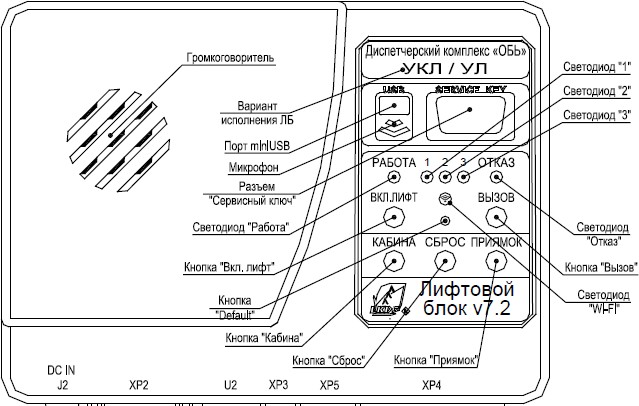 Варианты ответов:-устанавливается соединение по DHCP;- прием информации по Ethernet, шине CAN или Wi-Fi;- передача информации по Ethernet, шине CAN или Wi-Fi.Вопрос № 13Как называется характеристика сигнала tr?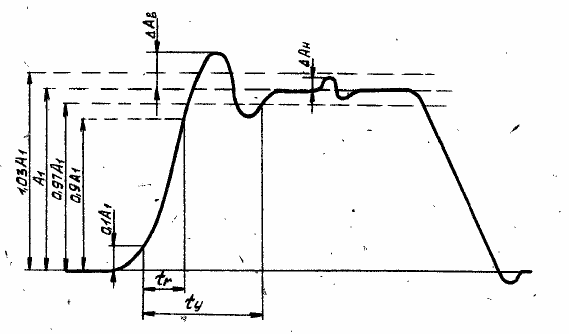 Варианты ответов:- время нарастания ПХ;- время установления ПХ;- время максимального уклона ПХ.Вопрос № 14На рисунке представлен результат тестирования прибором WireScope 155 по параметру: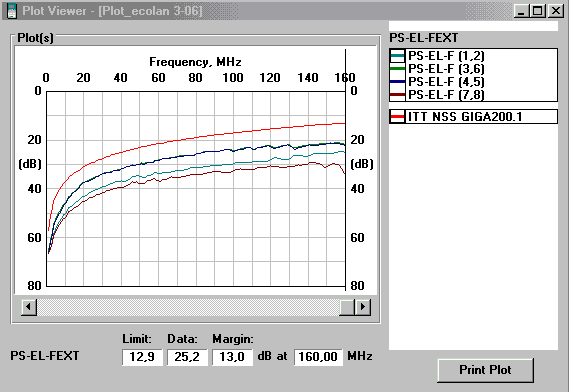 Варианты ответов:- задержка распространения;- приведенное переходное затухание на дальнем конце;- переходное затухание на ближнем конце;- вносимые потери.Вопрос № 15Карточки учета кабеля:Варианты ответов:- заполняются на стадии проектирования;- заполняются перед монтажом;- заполняются при инсталляции и дополняются в процессе всего срока эксплуатации кабельной системы.Вопрос № 16Единицы измерения удельного сопротивления проводников:Варианты ответов:- Ом х мм2 / м;- Ом / мм2;- Ом/ м.Вопрос № 17На фото изображен кабель: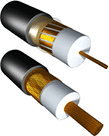 Варианты ответов:- телефонный;- радиочастотный;- сетевой;- монтажный.Вопрос № 18Крепление кабелей и проводов к стенам на вертикальных участках следует выполнять:Варианты ответов:- через 200 мм;- через 350 мм;- через 500 мм.Вопрос № 19Для присоединения витых пар используется разъем типа:Варианты ответов:- RJ11;- RJ17;- RJ45.Вопрос № 20В СЛС не входит одна из перечисленных подсистем:Варианты ответов:- магистральная кабельная подсистема первого уровня;- магистральная кабельная подсистема второго уровня;- горизонтальная кабельная подсистема;- междомовая кабельная подсистема.